JEDILNIK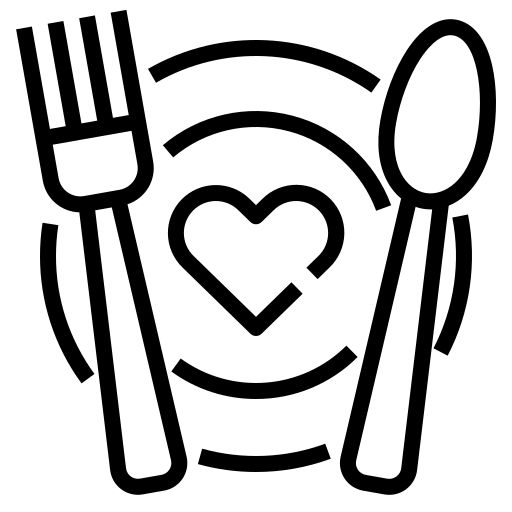 2.1. – 6.1.2023Jedi, ki so označene z zvezdico (*), so lokalne pridelave in/ali imajo BIO ali EKO certifikat.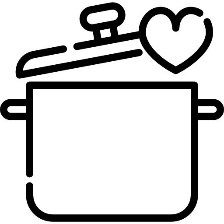 ŠS je okrajšava za Šolsko shemo sadja, zelenjave in mleka. Šolska shema je ukrep skupne kmetijske politike EU, ki otrokom zagotavlja brezplačen dodatni obrok sadjain zelenjave ter mleka in mlečnih izdelkov.Ocvrta živila se pripravlja v konvekcijski pečici za cvrtje brez olja Zaradi različnih dejavnikov, ki vplivajo na dobavo in pripravo hrane ter organizacijo dela, si pridružujemo pravico do spremembe jedilnika. Informacije o alergenih v živilih so dostopne v Katalogu alergenov, na spletni strani šole in oglasni deski v jedilniciJEDILNIK9.1. – 13.1.2023Jedi, ki so označene z zvezdico (*), so lokalne pridelave in/ali imajo BIO ali EKO certifikat.ŠS je okrajšava za Šolsko shemo sadja, zelenjave in mleka. Šolska shema je ukrep skupne kmetijske politike EU, ki otrokom zagotavlja brezplačen dodatni obrok sadjain zelenjave ter mleka in mlečnih izdelkov.Ocvrta živila se pripravlja v konvekcijski pečici za cvrtje brez olja Zaradi različnih dejavnikov, ki vplivajo na dobavo in pripravo hrane ter organizacijo dela, si pridružujemo pravico do spremembe jedilnika. Informacije o alergenih v živilih so dostopne v Katalogu alergenov, na spletni strani šole in oglasni deski v jedilniciJEDILNIK16.1. – 20.1.2023Jedi, ki so označene z zvezdico (*), so lokalne pridelave in/ali imajo BIO ali EKO certifikat.ŠS je okrajšava za Šolsko shemo sadja, zelenjave in mleka. Šolska shema je ukrep skupne kmetijske politike EU, ki otrokom zagotavlja brezplačen dodatni obrok sadjain zelenjave ter mleka in mlečnih izdelkov.Ocvrta živila se pripravlja v konvekcijski pečici za cvrtje brez olja Zaradi različnih dejavnikov, ki vplivajo na dobavo in pripravo hrane ter organizacijo dela, si pridružujemo pravico do spremembe jedilnika. Informacije o alergenih v živilih so dostopne v Katalogu alergenov, na spletni strani šole in oglasni deski v jedilniciJEDILNIK23.1. – 27.1.2023Jedi, ki so označene z zvezdico (*), so lokalne pridelave in/ali imajo BIO ali EKO certifikat.ŠS je okrajšava za Šolsko shemo sadja, zelenjave in mleka. Šolska shema je ukrep skupne kmetijske politike EU, ki otrokom zagotavlja brezplačen dodatni obrok sadjain zelenjave ter mleka in mlečnih izdelkov.Ocvrta živila se pripravlja v konvekcijski pečici za cvrtje brez olja Zaradi različnih dejavnikov, ki vplivajo na dobavo in pripravo hrane ter organizacijo dela, si pridružujemo pravico do spremembe jedilnika. Informacije o alergenih v živilih so dostopne v Katalogu alergenov, na spletni strani šole in oglasni deski v jedilniciDANDOPOLDANSKA MALICAKOSILOPONEDELJEK2. 1. 2023TOREK3. 1. 2023PISAN KRUHDOMAČA MARMELADAMASLOMLEKO ŠSPOLNOZRNATI ŠPAGETI Z BOLONJSKO OMAKORADIČ S KROMPIRJEMSREDA4.1. 2023BOMBETKA S SEZAMOMBIO KEFIR*BANANAJOTA S KISLO REPORIŽEV NARASTEKČETRTEK5. 1. 2023HOT DOG GORČICA ZELIŠČNI ČAJPIŠČANČJI FILE V POROVI OMAKIPIRE KROMPIR S CVETAČOPARADIŽNIKOVA SOLATAPETEK6. 1. 2023KRUH S SEMENISIRKOLOBARJI KORENČKADOMAČI JABOLČNI SOK*MILIJON JUHAOCVRT OSLIČKROMPIRJEVA SOLATAMELONADANDOPOLDANSKA MALICAKOSILOPONEDELJEK9. 1. 2023POLNOZRNATI KRUHTUNIN NAMAZKISLE KUMARICE100% SOK Z VODOPIŠČANČJA NABODALAPEČEN KROMPIRZELENA SOLATATOREK10. 1. 2023MLEČNI ROGLJIČBELA ŽITNA KAVAJABOLKO ŠSGOVEJI GOLAŽPOLENTAZELENA SOLATA S KORENČKOMSREDA11. 1. 2023KORUZNI KRUHPURANJA PRSA V OVOJULIST SOLATE/RUKOLASADNI ČAJSVINJSKA PEČENKAPRAŽEN KROMPIRENDIVJA IN FIŽOL V SOLATIČETRTEK12.1. 2023AJDOVI ŽGANCI NA EKO MLEKUHRUŠKAPURANJI ZREZEK V NARAVNI OMAKIDOMAČI POLNOZRNATI ŠIROKI REZANCI*RDEČA PESAPETEK13. 1. 2023DOMAČI MEŠANI KRUH S KRUŠNE PEČI*SIRNI NAMAZ Z ZELIŠČIPISANA PAPRIKASADNI ČAJJEŠPRENČKOVA ENOLONČNICANAVADNI PRAŽENECČEŽANADANDOPOLDANSKA MALICAKOSILOPONEDELJEK16. 1. 2023KROMPIRJEV KRUHSKUTAOGRSKA SALAMAPAPARIKAZELIŠČNI ČAJPEČEN PIŠČANECMLINCIMASLENA ZELENJAVAKITAJSKO ZELJETOREK17. 1. 2023MESNO ZELENJAVNA ENOLONČNICAPOLBELI KRUHRIŽOTA S PURANJIM MESOM IN ZELENJAVORADIČ Z JAJCEMSREDA18. 1. 2023ROGLJIČEK S SEMENIDOMAČI TEKOČI JOGURT*POMARANČAGOVEJA JUHA Z DOMAČIMI REZANCI*KUHANA GOVEDINAKREMNA ŠPINAČAPIRE KROMPIRČETRTEK19. 1. 2023RŽENI KRUHMED in MASLOJABOLKO ŠSSADNI ČAJZDROBOVA JUHA S KORENČKOMMAKARONOVO MESOZELJNA SOLATA S FIŽOLOMPETEK20. 1. 2023BIO PIRIN ZDROB NA EKO MLEKU*POSIP S TEMNE ČOKOLADEKAKIPARADIŽNIKOVA JUHAPOSTRV NA ŽARUMASLEN KROMPIRRDEČA PESADANDOPOLDANSKA MALICAKOSILOPONEDELJEK23. 1. 2023ŽEPEK Z NADEVOM S CELIH KOŠČKOV JABOLK ZELIŠČNI ČAJMANDARINAPURANJI ZREZEK V NARAVNI OMAKI SIROVI ŠTRUKLJIKITAJSKO ZELJE V SOLATITOREK24. 1. 2023KORNŠPICPIŠČANČJA PRSAPARADIŽNIK ŠSZELIŠČNI ČAJ Z MEDOM IN LIMONOSOJINI POLPETIBRSTIČNI OHROVTPRAŽEN KROMPIRZELJNA SOLATA S KORUZOSREDA25. 1. 2023OVSENI KRUHJETRNA PAŠTETAKISLE KUMARICEZELIŠČNI ČAJGOVEJI ZREZEK V ČEBULNI OMAKIKRUHOVA REZINASTROČJI FIŽOL V SOLATIČETRTEK26. 1. 2023BUČKIN KRUH Z BUČNIMI SEMENISIRNI NAMAZTRDO KUHANA JAJCA100% SOK Z VODOPIŠČANČJA OBARA Z VLIVANCIMARMORNI KOLAČČEŽANAPETEK27. 1. 2023KUS KUS NA EKO MLEKU*BANANAKOSTNA JUHA Z ZVEZDICAMIKISLO ZELJE*MATEVŽPEČENICA